Implementation Conformance StatementFor Calypso Portable Object Certification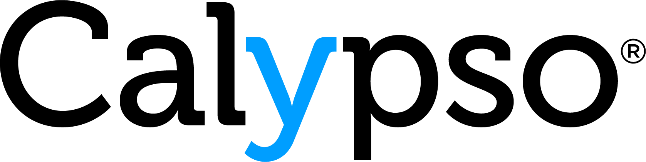 Prime   REVISION LISTScope of the documentsThe purpose of the present Implementation Conformance Statement (ICS) is to describe the characteristics and capabilities of the Portable Object submitted for testing. This template shall be completed by the vendor, with the assistance of the Evaluation Laboratory if necessary, before starting the evaluation process.The ICS will be part of the Certificate to be issued and provide information about the product implementation to the end users of the certificate. The evaluation and certification process are described in a dedicated procedure (ref. CER_PRO_2017-001).ReferencesCalypso Startup Information : Specification and Management  	CalypsoTN001-StartupInfo Calypso Technical Note #001Calypso Revision 3 Specification Portable Object Application       060708-CalypsoAppli (3.3 – September 2019)Calypso Revision 3 Specification Portable Object Functional Test Plan 	   	121003-CalypsoPOTestPlan (2.0P2 – May 2019) Note : The options specific to Calypso Portable Object application V3.3 are not yet part of the test plan. So the current process can issue 3.2 or 3.1 conformity certificate, depending on the selected configurations.Applicant*  Renewal: request for an already approved product without change   Product change: request for a minor change of an already approved product. Vendor to explain the change and impact from his point of view.Portable Object description The reference will be used on public documents and available on the website.2 For Calypso Platform reference, see CalypsoTN001-StartupInfo - Platform Table (T3) and complete with value and platform (ie 06). 3 Define the complete identification with memory size.Vendor declaration Please complete the main options implemented by the Portable Object.Applicability declaration Please specify the functions supported by the provided sample. Tests which require functions not supported by the provided Portable Object will be skipped during the tests. For details on the Calypso PO Profiles, please refer to the CalypsoPrimePOProfilesDefinition document.Additional commentsComments and addition explanations: Laboratory InformationCertification BodySignature of the Certification Body’s representative: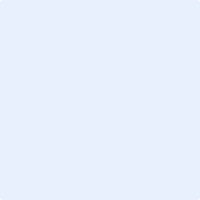 VersionDateChapter/SectionCommentV1.0.023/10/2019-ReleaseV1.1.023/03/20214.Update Calypso platform reference and add NVM informationVendor IdentificationVendor IdentificationVendor IdentificationCompany Name:Company Location:Main ContactMain ContactMain ContactContact Name:Telephone:Email Address:Backup ContactBackup ContactBackup ContactContact Name:Telephone:Email Address:Certification RequestCertification RequestCertification RequestDate:Date:Request Type *:Request Type *:Previous ICS registration Number:(If renewal)Previous ICS registration Number:(If renewal)Summary of changes(If applicable)Summary of changes(If applicable)Product IdentificationProduct IdentificationCommercial Name and version :Technical Name and version :OS Name and version:OS OwnerType of product : Other, if applicable:  RF Protocol Type  Type A            Type B Other: Main features  PIN Stored Value Shared files	 AES Algorithm  Rev3.2 Commands (if not selected, Rev 3.1 applies)Hardware ComponentHardware ComponentHardware ComponentCalypso Platform reference  2 Other : $    Platform  Other : $    Platform  Hardware identification and Revision 3Hardware ManufacturerOther : $    Platform  Other : $    Platform  CC certificationIssuing AuthorityCertificate IDLevelFor Java Card ImplementationFor Java Card ImplementationCalypso Applet InformationCalypso Applet InformationReference.cap File Name.cap SHA1Load File DataBlock Hash without DescriptorPlatform DependenciesPlatform DependenciesJavaCard VersionGlobal Platform VersionPersistent Memory CapacityTransient Memory CapacityAvailable for the Calypso appletINTERFACEDoes the PO support Contact interface?SIZE/CAPACITYWhat is the maximum number of records in a file?SIZE/CAPACITYWhat is the maximum record size supported?SIZE/CAPACITYWhat is the Session buffer size?SIZE/CAPACITYWhat is the maximum Lc supported?SIZE/CAPACITYWhat is the maximum Le supported?RATIFICATIONWhen is the ratification managed? APDU only Deselect + APDUObjectConstraint linkedApplicability supported.AES cryptographic algorithm supportedAES Yes    NoList of Application available through ISO APDU Command
(cf Calypso Specification Rev 3 §5.3)APP_AV Yes    NoChallenge invalidated at resetCHAL_INV Yes    NoCLA byte ‘94’ supported for the other Calypso commandCLA_94 Yes    NoCLA byte ‘94’ supported for the Select Application CommandCLA_94_SEL Yes    NoCLA byte ‘FA’ supportedCLA_FA Yes    NoDefault application selected at reset.DEF_APP Yes    NoDefault EF selected through Select applicationDEF_EF_SEL Yes    NoDES key supportedDES Yes    NoDF contains another DFDF_IN_DF Yes    NoDF Context Invalidation supportedDF_INV Yes    NoExtended mode for binary commands supportedEXT_MODE Yes    NoGet response for a partial read of available bytes on the PO supportedGETRESP_PARTIAL Yes    NoList of AID of the applications linked readable using GET DATAGET_APP_LINKED Yes    NoHistorical bytes of ATR readable using GET DATAGET_ATR Yes    NoFCI readable using GET DATAGET_FCI Yes    NoFCP readable using GET DATAGET_FCP Yes    NoTraceability information readable using GET DATAGET_TRACE Yes    NoMaster File supportedMF Yes    NoSelect Command without request for FCI supportedNO_FCI Yes    NoPIN supportedPIN Yes    NoPUT DATA (for AID) supportedPUT_AID Yes    NoPUT DATA (for SV link) supportedPUT_SV_LINK Yes    NoRatification is worked through Frame CommandRAT_ON_FRAME Yes    NoRatification is worked through Select CommandRAT_ON_SEL Yes    NoCommand Rev 3.2 supportedREV32 Yes    NoNo constraint between group 0 and other groupRIGHT_FREE Yes    NoShared files supported SHA_EF Yes    NoPIN is shared between applicationsSHA_PIN Yes    NoRatification is shared between applicationsSHA_RAT Yes    NoStored Value Application SupportedSV Yes    NoLaboratory IdentificationLaboratory IdentificationLaboratory Name:Laboratory Location:Main ContactMain ContactContact Name:Telephone:Email Address:Backup ContactBackup ContactContact Name:Telephone:Email Address:Report ConfidentialityReport ConfidentialityThe report must be ciphered (using PGP) when sent by email: YES       NOCertification Body IdentificationCertification Body IdentificationCompany Name:Company Location:Main ContactMain ContactContact Name:Telephone:Email Address:Backup ContactBackup ContactContact Name:Telephone:Email Address:ICS StatusICS StatusStatus:ICS Registration Number:Date of validation by the Certification Body: